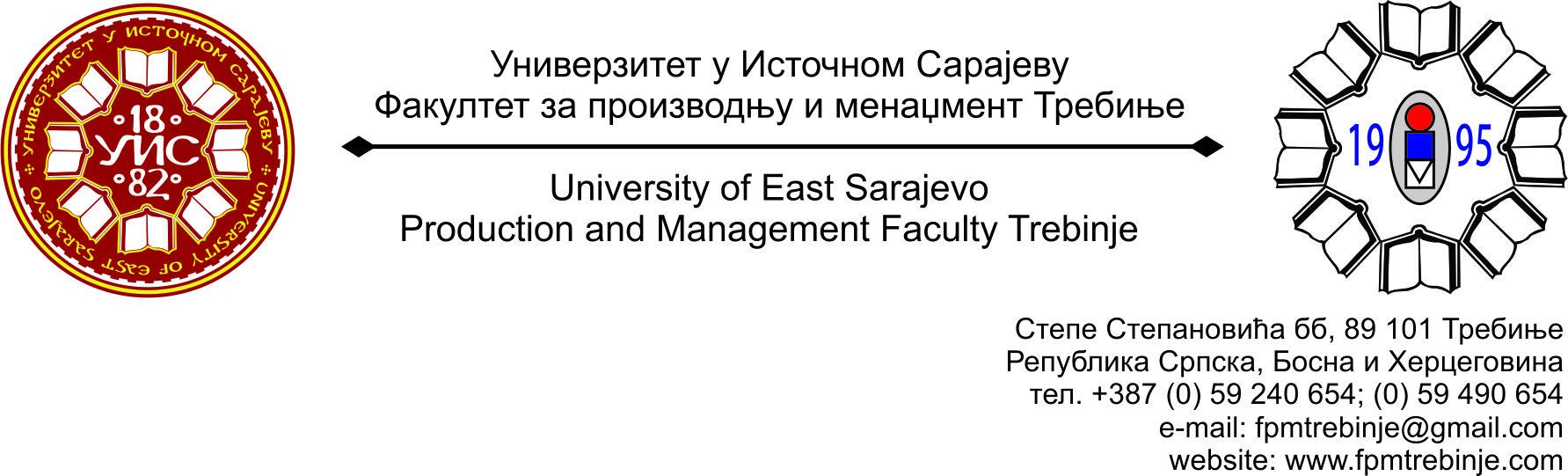 Број: 854 /2014Датум: 18.06.2014.  године                На основу члана 59. Статута Универзитета у Источном Сарајеву,  члана 5. Пословника о раду Научно-наставног вијећа, сазивам 7. /седму/ редовну сједницу Научно - наставног вијећа Факултета за производњу и менаџмент Требиње.                За сједницу предлажем сљедећи:	               ДНЕВНИ РЕДУсвајање Дневног реда;Усвајање Записника са 6. /шесте/ редовне сједнице Научно-наставног вијећа Факултета за производњу и менаџмент Требиње;Разматрање приједлога измјена наставног плана и програма студијског програма Индустријски менаџмент на Факултету за производњу и менаџмент Требиње;Разматрање Наставног ансамбла за академску 2014/2015. годину;Приједлог за расписивање конкурса за избор у звање асистента за ужу научну област Машинство ...................................................................................... 1 извршилац;Проблематика наставног процеса;Захтјеви студената Научно - наставном вијећу Факултета за добијање сагласности на тему за израду дипломског, односно завршног рада на првом циклусу студија;Информацијe декана;Студентска питања;Текућа питања.Сједница Научно-наставног вијећа ће се одржати у понедељак 23.06.2014.  године са почетком у 09.00 часова у амфитеатру Факултета.	                                                                                                                                                                        Предсједник                                                                              Научно - наставног вијећа                                                                                        Доц. др Душан Јокановић, с.р.